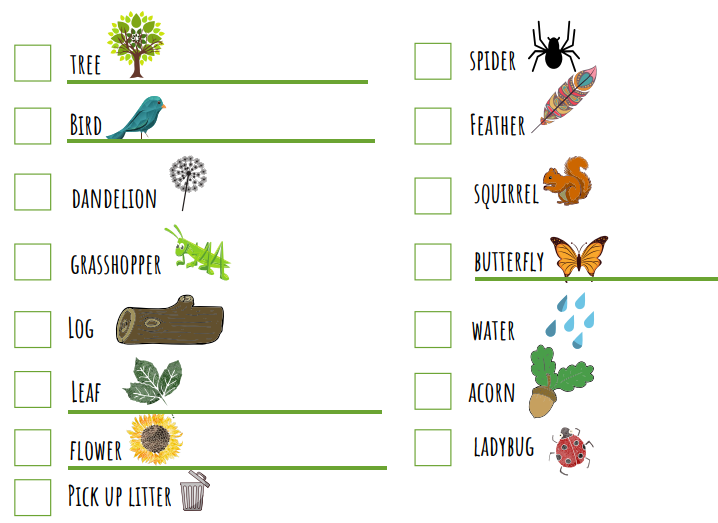 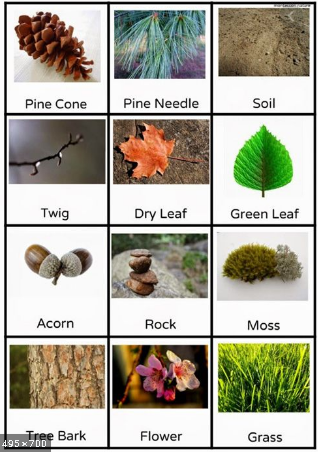 ActivitiesMonday 5/11Tuesday 5/12Wednesday 5/13Thursday 5/14Friday 5/15ReadingOr DiscussionThis Tree Counts- https://www.youtube.com/watch?v=Y5sX8HpzXgUDiscuss:  What do you think we’ll find under the trees during our walk?Abiyoyo- https://www.youtube.com/watch?v=cPZtuPyXRfwDiscuss:  How does a leaf feel?Our Tree Named Steve- https://www.youtube.com/watch?v=NmWw2ZbT1dY Discuss:  Which smells best to you- an acorn or a leaf?Caps for Sale- Read by Ms. Maureen(Jaguar Teacher) https://youtu.be/IZiahadO3-MDiscuss:  Have you ever taken a nap by a tree?  When and where did you take this nap?The Very Hungry Caterpillar picture walk- Ms. Tiffany (Lion Cubs Teacher)https://youtu.be/sb_cDMza_NIDiscuss:  Have you ever seen a caterpillar climbing on a leaf? When and where?Songs/RhymesMovement Song: I’m a sturdy Oak Tree-https://www.youtube.com/watch?v=72AiBZ4qQxASing:  Way up high in the apple tree-https://www.youtube.com/watch?v=22lN5EUfW9YMovement Song: Plant a tree-https://www.youtube.com/watch?v=DFRmlxZHZnIMovement Song: I’m a sturdy Oak Tree-https://www.youtube.com/watch?v=72AiBZ4qQxAMovement:  If I were a treehttps://www.youtube.com/watch?v=7mt79JW9u18ExerciseTry a new route while you take a walk around the neighborhood and examine trees.  Bring a small bag for children to gather sticks, pinecones, leaves, or acorns.Work on these ten exercises with this video. https://www.youtube.com/watch?v=PhTIVHrmrywTry these exercises together:-10 Jumping Jacks-10 Toe touches-Run in place -2 minutes-March in place -2 minutes-Hop on one leg and then switch-Hop like a bunny -2 minutes Try stretching exercises with this video  https://www.youtube.com/watch?v=_DnlDT-cCNEDance party with your family! Play a variety of music and take turns copying each others dance moves.ScienceDiscuss life cycle of a tree:SeedSeedling TreeTree with BlossomsTree with FruitReview and Discuss where seeds come from.  Can they come from fruit/ veggies? Talk about how all seeds look different. If you have any foods with seeds you can compare and contrast the differences. Play touch and guess! Using what you have collected outside, place all items into a brown paper bag or container that you can’t peek through.  Have your child place their hand in, feel and item and guess which nature item it is. Leaf dropping experiment: Gather a variety of leaves and drop them from various heights.  Make predictions and have this discussion: Why do some fall faster than others?  Experiment:  Sink/Float nature edition!  From your walk bring in variety of nature items (rocks, acorns, pinecones, leaves, twigs, etc.) Fill a bowl or container with water and predict and test if the objects will sink or float! ArtsUse a leaf, twig or branch as your painting utensil.  Try making a painting with this as your painting tool. *If you don’t have paint at home mix 1 cup of warm water and 12 ounces each of white flour and table salt until you have a smooth liquid, then add food coloring.Leaf Rubbing Art- Collect various leaves, grass, and twigs and make a leaf rubbing art by placing the items you have collected under your paper and then gently coloring on your paper on top of all the items you have collected! Can you make a forest using boxes, toilet paper rolls and paper towel rolls?  Collect some branches from outside to add to your 3-D forest creation. Using crayons, or markers, find twigs, branches or leaves and draw around them to work on your tracing skills. Draw an animal that lives in the trees. MathDuring your walk, count how many trees you see.  You can even try to count only one type of tree by noticing similarities of the trees you are counting. Gather a variety of twigs and sort them from biggest twigs to smallest twigs in a line.  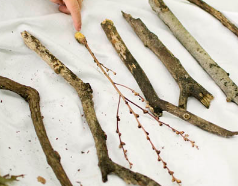 Collect a variety of leaves and sort these leaves into piles by color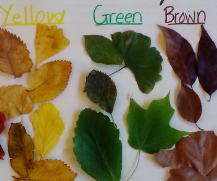 Using twigs and branches try to make the following shapes:-Square-Rectangle-Triangle-Kite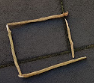 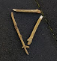 Make a stick family and make sure that your parent stick people are bigger than the children stick people.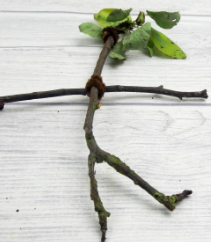 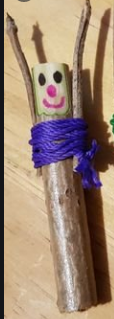 ActividadesLunes 5/11Martes 5/12Miercoles  5/13Jueves 5/14Viernes 5/15Tiempo de leer o tener una discusiónUse este enlace para  escuchar este cuento El Viejo Árbol juntos:https://www.youtube.com/watch?v=dwJRKH4vKpcComenta: ¿Qué crees que encontraremos debajo de los árboles durante nuestra caminata?Escuchar este cuento Abiyoyo juntos:https://www.youtube.com/watch?v=jDC6ie2bi4wComenta: ¿Cómo se siente una hoja?Use este enlace para  escuchar este cuento El Árbol Generoso juntos:https://www.youtube.com/watch?v=1u0kzBl7x2EComenta: ¿Qué te huele mejor, una bellota o una hoja?Use este enlace para  escuchar este cuento sombreros a la venta- Ms. Maureen Maestra de Jaguars https://youtu.be/IZiahadO3-MComenta: ¿Alguna vez has tomado una siesta junto a un árbol? ¿Cuándo y dónde tomaste esta siesta?Escuchar este cuento La oruga hambrienta  picture walk- Ms. Tiffany Maestra de Lion Cubshttps://youtu.be/sb_cDMza_NIComenta: ¿Alguna vez has visto una oruga trepando sobre una hoja? ¿Cuando y donde?Canciones y RimasCanta  Cinco Monitos juntos:https://www.youtube.com/watch?v=WiwPi2UzumQUsando movimientos canta  Los árboles se mueven:https://www.youtube.com/watch?v=DApj_nhYbCcCanta  Cinco Monitos juntos:https://www.youtube.com/watch?v=WiwPi2UzumQUsando movimientos canta  Los árboles se mueven:https://www.youtube.com/watch?v=DApj_nhYbCcUsando  movimientos, canta Las Hojas del Árbol https://www.youtube.com/watch?v=hAVjeD12MTk EjerciciosPrueba una nueva ruta mientras dé su paseo por el vecindario y examine los árboles. Traiga una bolsa pequeña para que los niños junten palos, flor de pino, hojas o bellotas. Trabaja en estos diez ejercicios con este video.https://www.youtube.com/watch?v=PhTIVHrmrywPruebe estos ejercicios juntos:-10 gatos de salto-10 toques en los dedos-correr en posición -2 minutos-Marcha en el lugar -2 minutos-Salta sobre una pierna y luego cambia-Salta como un conejito -2 minutosIntenta hacer ejercicios de estiramiento con este video https://www.youtube.com/watch?v=_DnlDT-cCNE ¡Fiesta de baile con tu familia! Toca una variedad de música y bailan juntos en familia. Se turnan para copiar los movimientos de baile de los demás.Ciencias Discuta el ciclo de vida de un árbol: 1) semilla 2) plántulas 3) árbol 4) Árbol con flores 5) Revise el árbol con fruta y discuta de dónde vienen las semillas Hable acerca de cómo todas las semillas se ven diferentes. ¿Pueden provenir las semillas de frutas / verduras? Si tiene algún alimento con semillas, puede comparar y contrastar las diferencias.¡Toca y adivina!Usando lo que ha recolectado afuera, coloque todos los artículos en una bolsa de papel marrón o contenedor que no pueda mirar. Haga que su hijo coloque su mano, toque y adivine qué objeto de la naturaleza es.Experimento de caída de hojas: recolecte una variedad de hojas y colóquelas desde varias alturas. Haga predicciones y tenga esta discusión: ¿Por qué algunos caen más rápido que otros?Experimento: Flota o se hunde edición naturaleza! De su caminata traiga una variedad de elementos de la naturaleza (rocas, bellotas, flor de pino, hojas, ramitas, etc.). ¡Llene un tazón o recipiente con agua y prediga y pruebe si los objetos se hundirán o flotarán!ArteUse una hoja, rama o rama como utensilio de pintura. Intente hacer una pintura con esto como su herramienta de pintura. * Si no tiene pintura en casa, mezcle 1 taza de agua tibia y 12 onzas de harina blanca y sal de mesa hasta obtener un líquido suave, luego agregue colorante para alimentos.Arte de frotar hojas: ¡recolecta varias hojas, hierba y ramitas y crea un arte de frotar hojas colocando los artículos que has recogido debajo de tu papel y luego colorea suavemente tu papel sobre todos los artículos que has recogido!¿Puedes hacer un bosque usando cajas, rollos de papel higiénico y rollos de toallas de papel? Recoge algunas ramas del exterior para agregar a tu creación de bosque en 3-D. Usando crayones o marcadores, encuentre ramas, ramas u hojas y dibuje alrededor de ellos para trabajar en sus habilidades de rastreo.Dibuja un animal que viva en los árboles.MatemáticasDurante su caminata, cuente cuántos árboles ve. Incluso puede intentar contar solo un tipo de árbol notando similitudes de los árboles que está contando.Reúna una variedad de ramitas y ordénelas desde las ramitas más grandes hasta las más pequeñas en una línea.Recoja una variedad de hojas y clasifique estas hojas en pilas por color.Usando ramitas y ramas intenta hacer las siguientes formas:-Cuadrado     -Triángulo-Cometa         -Rectángulo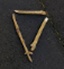 Haga una familia de palos y asegúrese de que sus padres sean más grandes que los niños.